Lampiran 15Hasil Analisis Statistik DeskriptifFrequenciesFrequency TableHistogram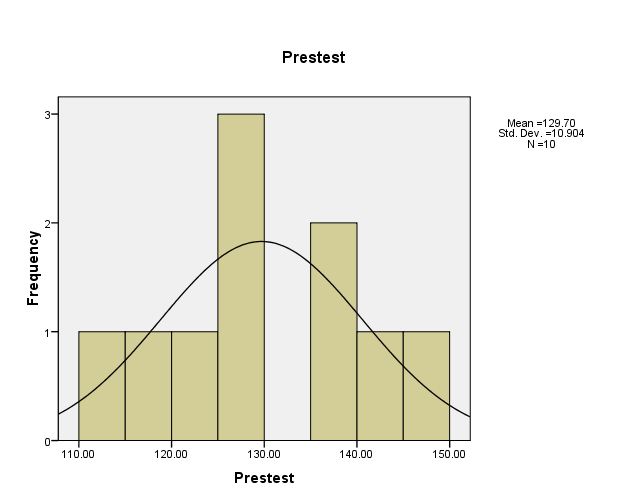 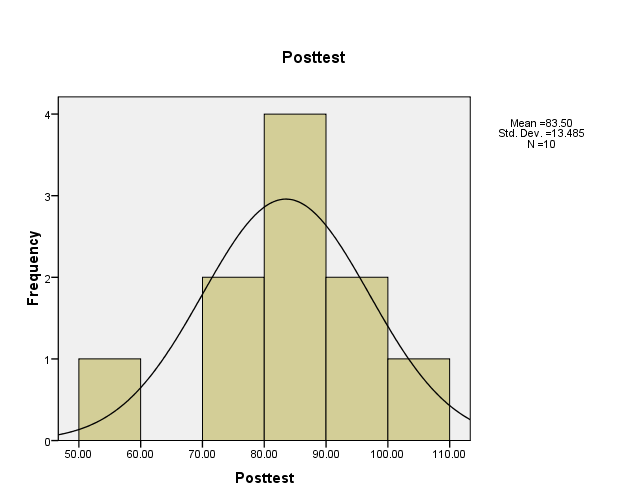 StatisticsStatisticsStatisticsStatisticsPrestestPosttestNValid1010NMissing00MeanMean1.2970E283.5000Std. Error of MeanStd. Error of Mean3.448194.26419MedianMedian1.2850E283.0000ModeMode112.00a58.00aStd. DeviationStd. Deviation1.09041E11.34846E1VarianceVariance118.900181.833RangeRange34.0049.00MinimumMinimum112.0058.00MaximumMaximum146.00107.00SumSum1297.00835.00Percentiles251.2025E275.7500Percentiles501.2850E283.0000Percentiles751.3925E291.7500a. Multiple modes exist. The smallest value is showna. Multiple modes exist. The smallest value is showna. Multiple modes exist. The smallest value is showna. Multiple modes exist. The smallest value is shownPrestestPrestestPrestestPrestestPrestestPrestestFrequencyPercentValid PercentCumulative PercentValid112110.010.010.0Valid118110.010.020.0Valid121110.010.030.0Valid126110.010.040.0Valid128110.010.050.0Valid129110.010.060.0Valid138110.010.070.0Valid139110.010.080.0Valid140110.010.090.0Valid146110.010.0100.0ValidTotal10100.0100.0PosttestPosttestPosttestPosttestPosttestPosttestFrequencyPercentValid PercentCumulative PercentValid58110.010.010.0Valid72110.010.020.0Valid77110.010.030.0Valid80110.010.040.0Valid82110.010.050.0Valid84110.010.060.0Valid88110.010.070.0Valid90110.010.080.0Valid97110.010.090.0Valid107110.010.0100.0ValidTotal10100.0100.0